COMMUNIQUÉ DE PRESSE (No. 477)12 NOVEMBRE 2018	POUR PUBLICATION IMMÉDIATELancement par IQD de la nouvelle série miniature de TCXO/VCTCXO’s  fonctionnant sur les plages de température étendue à Electronica 2018Le nouveau TCXO IQXT-205 d’IQD et sa version VCTCXO sont abrités dans un boitier miniature céramique hermétique de 2.0 x 1.6 x 0.7mm et cette série est disponible sous 3 options IQXT-205-1, IQXT-205-2 et IQXT-205-3. Ces 3 options sont disponibles avec une gamme de fréquence de 13Mhz à 52Mhz  et 5 différentes tensions : 1.8, 2.5, 2.8, 3.0 & 3.3V. Le IQXT-205 a une sortie a onde sinusoïdale écrêtée et une charge de 10kΩ//10pF avec un courant maximal de 2.0mA et un bruit de phase de -135dBc/Hz @1kHzLe TCXO IQXT-205-3 a une stabilité de fréquence de ±0.5ppm sur la plage de température étendue de -40 à 105 degrés C et est disponible dans 6 fréquences : 16.3690MHz, 19.20MHz, 26.0MHz, 33.60MHz, 38.40MHz et 52.0MHz.Le VCTCXO IQXT-205-2 et le TCXO IQXT-205-1 ont une stabilité de fréquence de  ±0.5ppm sur la plage de température industrielle de -40 à 85 degrés C, le TCVCXO ayant un ajustement de fréquence (pulling) de ±8ppm min à ±13ppm min. Ces 2 séries sont disponibles dans 18 fréquences : 16.20MHz, 16.3680MHz, 16.3690MHz, 19.20MHz, 20.0MHz, 24.0MHz, 25.0MHz, 26.0MHz, 27.4560MHz, 28.9250MHz, 28.9740MHz, 30.0MHz, 32.0MHz, 33.60MHz, 38.40MHz, 48.0MHz, 50.0MHz et 52.0MHz.La gamme IQXT-205 est idéale pour les applications 4G/LTE, Bluetooth, Ethernet, GPS, Internet des Objets et  Wi-FiCes composants sont disponibles sur bobine ou sur bande coupée et la série IQXT-205-3 est disponible en stock directement auprès d’ IQD ou bien auprès de notre réseau mondial de distribution. Pour plus de renseignements, merci de contacter notre site internet www.iqdfrequencyproducts.com ou un membre de notre équipe technique ###Notes aux éditeurs :Forte de plus de 40 ans d’expérience dans la fabrication des produits de fréquence, la société IQD est un leader de marché réputé dans le secteur du contrôle des fréquences et fait partie du groupe Würth Elektronik eiSos, un des fabricants européens leaders de composants passifs. Avec des clients actifs dans plus de 80 pays, IQD propose une des gammes les plus complètes de produits fréquentiels, allant du produit de qualité commerciale à faible coût, aux produits utilisés dans des applications haute-fiabilité pour les secteurs industriel et automobile. Note gamme comprend : Les Quartz, Oscillateurs, Quartz et Oscillateurs AEC-Q200, VCXO, TCXO, OCXO, OCXO synchronisés par GPS, et Oscillateurs au rubidium.Sa capacité de production totale se monte à plus de 40 millions d’unités par mois, avec des commandes allant du produit unique spécifique, à des commandes de quantités atteignant plusieurs millions d’unités. De plus, IQD offre à sa clientèle toute une gamme de services d’assistance en matière d’ingénierie, y compris : support technique, conception de produits sur commande, développement d’échantillons, blindage & essais électriques, essais de fréquences/températures, vieillissement accéléré, caractérisation de circuits et essais MTIE/TDEV (erreur d’intervalle de temps maximum/écart de temps. Les produits IQD sont utilisés par des fabricants leaders des secteurs de l’aéronautique, automobile, des communications, informatique, industriel, à travers le monde. La gamme complète de nos produits est disponible directement auprès de nos bureaux de vente ou via notre réseau de distribution mondial. Pour plus d'informations, visitez www.iqdfrequencyproducts.fr.Informations complémentaires : Becky Long
IQD Frequency Products Ltd
Tél : +44 (0)1460 270270
Email : rebecca.long@iqdfrequencyproducts.com
Web : www.iqdfrequencyproducts.comRejoignez-nous sur :   Facebook  -   Twitter  -    LinkedIn -   Google Plus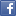 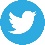 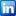 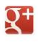 